Конец формыПоложение о приеме в МОУ «Забелинская СОШ»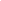 1. Общие положения1.1 Настоящее Положение разработано с целью соблюдения законодательства Российской Федерации в области образования в части приема и перевода граждан в муниципальные общеобразовательные учреждения,  обеспечения их права на получение общего образования.1.2. Прием граждан в муниципальные общеобразовательные учреждения осуществляется в соответствии с:-  Конституцией Российской Федерации,- Конвенцией о правах ребёнка, - статьи 16 Закона «Об образовании», - Типовым Положением об общеобразовательном учреждении, утвержденным постановлением Правительства Российской Федерации от 19.03.01 № 196 с изменениями на 18.08.2008 г.; - ФЗ от 19.02.93 № 4530-1 «О вынужденных переселенцах»,- ФЗ от 19.02.93 № 4528-1 «О беженцах»,- ФЗ от 31.05.2002 № 62-ФЗ «О гражданстве Российской Федерации»,- ФЗ от 25.07.2002 № 115-ФЗ «О правовом положении иностранных граждан в Российской Федерации», - ФЗ от 27.07.2006 № 152-ФЗ «О персональных данных»,- постановлением Федеральной службы по надзору в сфере защиты прав потребителей и благополучия человека и Главного государственного санитарного врача Российской Федерации от 29.12.2010 № 189 «Об утверждении СанПиН 2.4.2.2821-10 «Санитарно-эпидемиологические требования к условиям и организации обучения в общеобразовательных учреждениях»;- Приказом Минобрнауки Росии от 15.02.2012 №107 «Об утверждении Порядка приема граждан в общеобразовательные учреждения» с изменениями от 04.07.2012 № 521.2. Порядок приема граждан в МОУ «Забелинская СОШ»2.1. МОУ «Забелинская СОШ» обеспечивает прием всех подлежащих обучению граждан, которые проживают в населенных пунктах, закрепленных администрацией МО «Котласский муниципальный район» (Приложение 1).2.2. Приём и обучение детей в МОУ «Забелинская СОШ» осуществляется бесплатно. 2.3. Правила приёма закреплены в Уставе МОУ «Забелинская СОШ».2.4.  Закрепленным лицам может быть отказано в приеме только по причине отсутствия свободных мест в учреждении.2.5. Прием закрепленных лиц в МОУ «Забелинская СОШ»  осуществляется без вступительных испытаний.2.6. Обучение детей в общеобразовательном учреждении начинается с достижения ими возраста к 1 сентября 6 лет 6 месяцев при отсутствии противопоказаний по состоянию здоровья, но не позже достижения ими возраста 8 лет.2.7. По заявлению родителей (законных представителей) учредитель МОУ «Забелинская СОШ» вправе разрешить приём детей для обучения в более раннем возрасте».2.8. Все дети, достигшие школьного возраста, зачисляются в первый класс независимо от уровня их подготовки. 2.9. Прием заявлений в первый класс МОУ «Забелинская СОШ» для закрепленных лиц начинается не позднее 10 марта и завершается не позднее 31 июля текущего года.2.10. Прием граждан в МОУ «Забелинская СОШ» осуществляется по личному заявлению родителей (законных представителей) при предъявлении оригинала документа,   удостоверяющего личность  родителя (законного представителя), либо оригинала документа,   удостоверяющего личность иностранного гражданина в Российской Федерации. 2.11. Для зачисления ребенка в первый класс его родители (законные представители) представляют в учреждение:   заявление о приеме.  В заявлении родителями (законными представителями) ребенка указываются следующие сведения о ребенке:а) фамилия, имя, отчество (последнее - при наличии);б) дата и место рождения;в) фамилия, имя, отчество (последнее - при наличии) родителей (законных  представителей) ребенка.  оригинал свидетельства о рождении ребенка либо заверенную в установленном порядке копию документа, подтверждающего родство заявителя (или законность представления прав обучающегося);    оригинал свидетельства о регистрации ребенка по месту жительства или  свидетельства о регистрации ребенка по месту пребывания на закрепленной территории;  другие документы, в том числе медицинское заключение о состоянии здоровья ребенка (по усмотрению родителей (законных представителей)  ребенка).2.12. Родители (законные представители) ребенка, являющегося иностранным гражданином или лицом без гражданства и не зарегистрированного на закрепленной территории дополнительно предъявляют заверенные в установленном порядке копии документа, подтверждающего родство заявителя (или законность представления прав обучающегося), и документа, подтверждающего  право заявителя на пребывание в Российской Федерации. 2.13. Иностранные граждане и лица без гражданства, все документы представляют на русском языке или вместе с заверенным в установленном порядке переводом на русский язык.           2.14. При зачислении ребенка в первый класс в течение учебного года или во второй  и последующий классы родители (законные представители)  обучающегося помимо указанных документов представляется личное дело обучающегося из общеобразовательного учреждения, в котором он обучался ранее.           2.15. При приеме обучающегося на ступень среднего (полного) общего образования родители (законные представители) обучающегося дополнительно представляют выданный ему документ государственного образца об основном общем образовании.2.16. Зачисление оформляется приказом руководителя МОУ «Забелинская СОШ» в течение 7 рабочих дней после приема документов.2.17. Для детей, не зарегистрированных на закрепленной территории, прием заявлений в первый класс начинается с 1 августа текущего года до момента заполнения свободных мест, но не позднее 5 сентября текущего года. Приказ о зачислении в первый класс издается не ранее 1 августа текущего года.2.18. МОУ «Забелинская СОШ»,  закончив прием в первый класс всех детей, зарегистрированных на закрепленной территории, вправе осуществлять прием детей, не зарегистрированных на закрепленной территории, ранее 1 августа. 2.19. Приём заявлений для поступления в общеобразовательное учреждение продолжается в течение всего учебного года, исключая период государственной (итоговой) аттестации. Сроки проведения государственной (итоговой) аттестации определяются каждый год приказом Министерства образования и науки Российской Федерации.	2.20. При приеме гражданина в МОУ «Забелинская СОШ» общеобразовательное учреждение   обязано ознакомить родителей (законных представителей) с Уставом образовательного учреждения, лицензией на право ведения образовательной деятельности, свидетельством о государственной аккредитации учреждения. Факт ознакомления фиксируется в заявлении о приеме и заверяется личной подписью родителей (законных представителей) ребенка. 2.21. Подписью родителей (законных представителей) обучающегося фиксируется также согласие на обработку их персональных данных и персональных данных ребенка в порядке, установленном законодательством Российской Федерации.2. 22. Документы, представленные родителями (законными представителями) детей, регистрируются в журнале приема заявлений. После регистрации заявления родителям (законным представителям) детей выдается расписка в получении документов, содержащая информацию о регистрационном номере заявления о приеме ребенка в учреждение, о перечне представленных документов. Расписка заверяется подписью должностного лица учреждения, ответственного за прием документов, и печатью учреждения.2.23. На каждого ребенка, зачисленного в МОУ «Забелинская СОШ», заводится личное дело, в котором хранятся все сданные  при приеме  и иные документы.2.24. При выборе другого образовательного маршрута родители (законные представители), вправе подать заявление об отчислении из школы при наличии справки, подтверждающей дальнейшее продолжение образования.
       ПРИНЯТОна педагогическом советеМОУ «Забелинская СОШ»Протокол № _3___«_21»ноября__20  12       г.УТВЕРЖДАЮДиректор МОУ «Забелинская СОШ»___________С. А. Боброва«_21»ноября__20  12       г.                   Приказ  №265